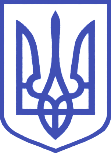 ВЕРХОВНА РАДА УКРАЇНИКомітет з питань інтеграції України з Європейським Союзом01008, м.Київ-8, вул. М. Грушевського, 5, тел.: 255-34-42, факс: 255-33-13, e-mail: comeuroint@v.rada.gov.uaВИСНОВОКщодо проекту закону України «Про внесення змін до деяких законодавчих актів України щодо забезпечення партійного плюралізму при формуванні складу представницьких органів і обранні виборних осіб на парламентському рівні»(реєстр. 3452 від 08.05.2020), н.д. О. КачураЗагальна характеристика законопроекту:Метою прийняття законопроекту є забезпечення партійного плюралізму при формуванні складу представницького органу і обранні виборних осіб на парламентському рівні. Зокрема, законопроектом передбачається зниження прохідного бар’єру з 5% до 3% для партій, які будуть брати участь у парламентських виборах, шляхом внесення відповідних змін до деяких законодавчих актів України та узгодження норм між собою.На думку ініціатора законопроекту, партійний (політичний) плюралізм дає змогу проявитись процесам народовладдя, а також надати можливість представляти різні політичні та економічні погляди, що так чи інакше відносяться до різних соціальний класів суспільства.Належність законопроекту за предметом правового регулювання до сфери дії законодавства ЄС, зобов’язань України в рамках Ради Європи, норм та принципів системи ГАТТ/СОТ:Відповідно до розділу ІХ Закону України “Про Загальнодержавну програму адаптації законодавства України до законодавства Європейського Союзу” Комітет з питань інтеграції України з ЄС має визначати належність законопроектів за предметом правового регулювання до сфер, правовідносини в яких регулюються правом Європейського Союзу.Відповідність законопроекту праву ЄС, зобов’язанням України в рамках Ради Європи, нормам та принципам системи ГАТТ/СОТ.	Зазначений законопроект не належить до пріоритетних сфер адаптації законодавства України до законодавства ЄС та регулюється на рівні національного законодавства держав-членів ЄС. Водночас, опрацьовуючи зазначений проект Закону, варто взяти до уваги практику щодо встановлення прохідних бар’єрів для політичних партій у державах-членах ЄС, а також рекомендації ПАРЄ. У всіх виборчих системах є бар'єр (поріг) представництва: тобто мінімальний рівень підтримки, який необхідний партії, щоб отримати представництво в законодавчих органах. Бар'єри можуть бути встановлені законом (формальний бар'єр), або існувати як математичний наслідок виборчої системи (справжні чи природні бар'єри).Формальні бар'єри (пороги) прописані в конституційних або законодавчих постановах, які визначають пропорційну систему. Наприклад, в такій змішаній системі, яка діє у Німеччині, у пропорційній частині існує 5-відсотковий бар'єр: партії, які отримали менше п'яти відсотків загальнонаціональних голосів, не отримують місць в законодавчому органі за списками пропорційного представництва. Цей принцип мав на меті реалізувати прагнення німців обмежити обрання екстремістських груп і далі був розроблений, щоб перешкоджати представництву в законодавчих органах занадто маленьких партій.Однак як у Німеччині, так і в деяких інших країнах існують обхідні шляхи, завдяки яким партії можуть забезпечити місця кандидатам зі своїх списків. Так, щоб обійти вимоги цього бар'єру, партія повинна отримати три мандати на округах. В інших країнах встановлені законодавством формальні пороги бувають різними: від 0.67 відсотка в Нідерландах до десяти відсотків в Туреччині. Наприклад, у 1993 році в Польщі, навіть при порівняно низькому порозі в п'ять відсотків голосів для партій і вісім відсотків для коаліцій, 34 відсотки голосів були віддані за партії і коаліції, які так і не зуміли подолати встановлені бар'єри.Дійсний або природний бар'єр (поріг) створюється як математичний побічний продукт характерних властивостей виборчої системи, найважливішим з яких є величина округу. Наприклад, в окрузі з чотирма мандатами при пропорційній системі кандидат, який набрав більше 20 відсотків голосів, буде обраний, в той час як кандидат, який набрав менше, ніж близько 10 відсотків голосів (точна цифра може змінюватися в залежності від структури партій, кандидатів і голосів), навряд чи буде обраний.Варто також зазначити, що у 1987 і 1988 р Європейська комісія з прав людини відхилила дві скарги на закон Франції про вибори депутатів Європарламенту, що вводив п'ятивідсотковий бар'єр як для доступу до розподілу місць, так і для повернення виборчої застави, що, на думку заявників, порушувало статтю 3 першого протоколу ЄКПЛ (раніше аналогічні скарги відхилила також Державна рада Франції). У 1993 р Конституційний суд Італії, а в 1996 р Європейська комісія з прав людини відхилила скаргу на новий італійський закон про парламентські вибори, згідно з яким для участі у пропорційному розподілі мандатів потрібно подолати 4 % бар'єр на рівні всієї країни. Встановлений в Латвії для парламентських виборів п'ятивідсотковий бар'єр був визнаний правомірним рішенням Конституційного суду в 2002 р., а також таким, що відповідає Європейській конвенції з прав людини рішенням ЄСПЛ в 2007 р. У Німеччині конституційний суд у 2011 році визнав недійсним п'ятивідсотковий бар'єр для виборів до Європарламенту; замість нього був введений 3% бар'єр, але і його суд скасував, в 2014 році. Таким чином, як введення 3% бар’єру, так і 5% прохідного бар’єру відповідає Європейській конвенції з прав людини. Також у 2007 р. Парламентська асамблея Ради Європи у своїй Резолюції 1547 п. 58 рекомендує країнам з усталеними демократичними традиціями встановлювати процентний бар'єр для парламентських виборів на рівні не вище 3%. При цьому, слід забезпечувати можливість вираження максимально великої кількості політичних поглядів. Позбавлення численних груп людей їх права бути представленими згубно позначається на демократичній системі. У країнах з усталеними демократичними традиціями слід знайти рівновагу між справедливим представленням політичних поглядів в суспільстві і ефективністю парламенту і уряду.Проект Закону за своєю метою не суперечить міжнародно-правовим зобов’язанням України та праву ЄС. 